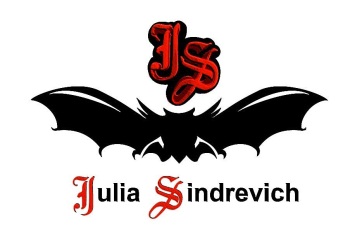 тел. (916) 544-44-44, e-mail: Juliasindrevich@yandex.ru    www.juliasindrevich.ruПрайс-лист АНГЛОТРАНСУсл.обозначения:Возможно изготовление на заказ (сроки зависят от модели).Имеется в наличии.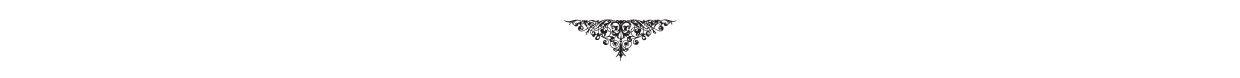 артикулнаименование товарацена,рубВЕРХ ЖЕНСКИЙ:A_001Фрак черный с воротником из меха лисы и вискозной баклажановой подкладкой из ЮЛЫ, р.44-46.88000НЕВЕСТА:A_047A_048Комплект:Юбка-спираль невесты белая с черной подкладкой из ЮЛЫ, п/ш, вискоза.Пояс-корсет белый + манжеты, п/ш, вискоза, р.42-44.110000Am_009Брюки в сиреневую полосу с ЮЛОЙ в боках, п/ш, р.50.6600ШЛЯПЫ:Ash_012Цилиндр белый асимметричный, полушерсть с вискозной подкладкой.1650